§2-509.  Right to prepaySubject to the provisions on rebate upon prepayment, section 2‑510, the consumer may prepay, in full or in part, the unpaid balance of a consumer credit transaction at any time without penalty, except for minimum charges as permitted by law.  Notwithstanding any other provision of this Title, a reasonable charge may be assessed upon a consumer related to prepayment of a consumer loan made by a supervised financial organization and secured by an interest in land, other than a high-cost mortgage loan, as defined in the Federal Truth in Lending Act, 15 United States Code, Section 1601 et seq. if the charge is reasonably calculated to offset the cost of origination of the loan.  The administrator shall adopt rules to implement this section.  Rules adopted pursuant to this section are routine technical rules as defined in Title 5, chapter 375, subchapter 2‑A.  [PL 2011, c. 427, Pt. D, §9 (AMD).]SECTION HISTORYPL 1973, c. 762, §1 (NEW). PL 2003, c. 263, §1 (AMD). PL 2007, c. 99, §1 (AMD). PL 2007, c. 273, Pt. C, §2 (AMD). PL 2009, c. 362, Pt. C, §1 (AMD). PL 2011, c. 427, Pt. D, §9 (AMD). The State of Maine claims a copyright in its codified statutes. If you intend to republish this material, we require that you include the following disclaimer in your publication:All copyrights and other rights to statutory text are reserved by the State of Maine. The text included in this publication reflects changes made through the First Regular and First Special Session of the 131st Maine Legislature and is current through November 1. 2023
                    . The text is subject to change without notice. It is a version that has not been officially certified by the Secretary of State. Refer to the Maine Revised Statutes Annotated and supplements for certified text.
                The Office of the Revisor of Statutes also requests that you send us one copy of any statutory publication you may produce. Our goal is not to restrict publishing activity, but to keep track of who is publishing what, to identify any needless duplication and to preserve the State's copyright rights.PLEASE NOTE: The Revisor's Office cannot perform research for or provide legal advice or interpretation of Maine law to the public. If you need legal assistance, please contact a qualified attorney.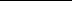 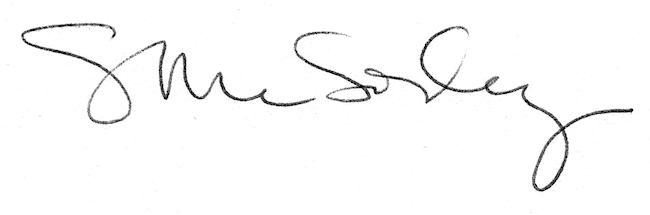 